Leadership TeamLeadership Team Student Handbook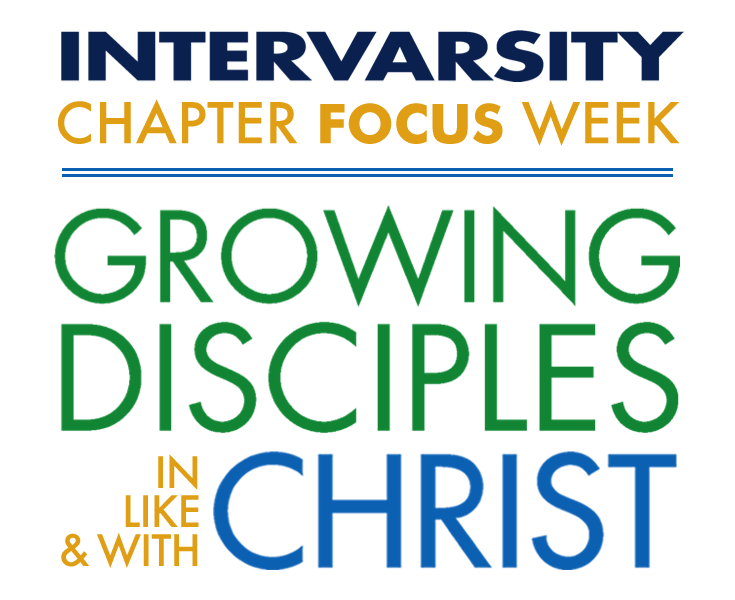 Table of ContentsOptional Pre work exercises:	3Vision Dreaming Exercise:	3SWOT Analysis Grid	4Leadership Track Schedule	3Sunday	3Retreat of Silence	3	5Goal Setting	6Overall Growth Goal (what you want for your 2016 AFR):_____________	6What is your Conversion Goal for the 2016 AFR: ____________	6What is your Fall 2015 NSO Contact Card Goal: ______________	6What is your 2016 JNSO contact card goal: ___________	7What is your goal for numbers of Leader of Leaders (LOL) for 2016 AFR:_________	7What is your goal for number of Leaders for 2016 AFR: __________	7What is your goal for the number of Apprentices for 2016 AFR:	7What is your goal for number of SGs for 2016 AFR: _________	7Monday	8Quiet Time (9am-9:30am)	8Manuscript (9:30am-10:45am)	8Tuesday	9Quiet Time (9am-9:30am)	9Manuscript (9:30am-10:45am)	9Ways of Dealing with Conflict	10Conflict Resolution Case studies	12Thumbs Down for Small Group	12Roommate “Bonding”	12Email Vent Session	13Resolving Conflict	14Wednesday	16Quiet Time (9am-9:30am)	16NSO Example:	17Follow-up Example	18Small Groups Multiplication Example	19Missional multi-ethnicity on your campus	21Missional Multi-ethnicity: Personal Reflection	22Cultural Gifts Hedgehog Activity	23Step 1: Understanding your passions	24Step 2: Understanding Your Unique Cultural Gifts	24Step 3: Understanding the Needs of your chapter and your campus	24Step 4: Assessing the Overlap	24Determine 2 concrete next steps to lead in mission in the fullness of your identity.	24Developmental Pathway	25Development Pathway	27Thursday	29Quiet Time (9am-9:30am)	29Manuscript (9:30am-10:45am)	2930-60 Second Vision Worksheet	30Appendix	31Situation Behavior Grid	31CFW Large Group Observations	45Optional Pre work exercises: Vision Dreaming Exercise:Imagine you are hosting a senior night in 5 years.  Someone who graduated this year returns to the chapter and hears a senior give testimony about how the chapter has grown during their past four years. They write a letter to one of their peers who wasn’t able to be at the event.  This alumnus describes the fruit of the decisions made at CFW this year. What would they write?Give them time to write letter and then take turns reading them to each other. If not enough time during Sunday evening session another option is to sprinkle them throughout the week.  Debrief each letter:        What did you hear?        What are you learning about yourself? The chapter? The campus? God?        What are next steps?SWOT Analysis GridNSOFollow UpMultiplying Small GroupsAny other Driver you want to evaluate before planning at CFW (realize time will likely be your limiting factor!)Leadership Track ScheduleSundayRetreat of SilenceArrival and settling in:      Settling in: Walk, explore, observe surroundings, rest    Looking back: How am I entering the week? How have I arrived here?  What do I feel gratitude for?  What encouragements have come to me recently?  What weariness do I feel?  What burdens weigh on me?  What would I like to bring to Jesus?  How am I doing emotionally? What am I angry/mad about?  Sad about? Anxious about? Glad about?Jesus’ Invitation: (Matthew 11:28-30) Meditate on Jesus’ invitation, and how you want to respond to him:  Arrival prayer:  What do you want God to do for you?  (consider journaling or even praying out loud)Looking Back:Personal:How has God met you this past academic year? Consider these few events to refresh your memory: new student outreach, first large group, small group, mid-terms, Cross Training, new friends, road trips, Winter Conference, spring break, finals, CFW. What did you learn about God and about yourself?Ministry:How have you seen God work through the ministry of InterVarsity on your campus? Did anyone become a Christian this year? Did you, or someone you know, make significant Lordship decisions?What have been the ups and downs of your ministry this past year?Looking Forward: Personal:In what ways do you hope to meet God this summer? This next school year? What experiences, relationships and decisions will draw you closer to Jesus? And which ones will draw you further away?Ministry:Where do you hope to see God at work through the ministry of InterVarsity on your campus next year?  Who can you help draw closer to Jesus? What opportunities and challenges await you?During this week at CFW we are going to be spending time daily in the Exodus. Prepare your hearts and minds now by reading Exodus 1-18 to acquaint yourself with the story of Exodus.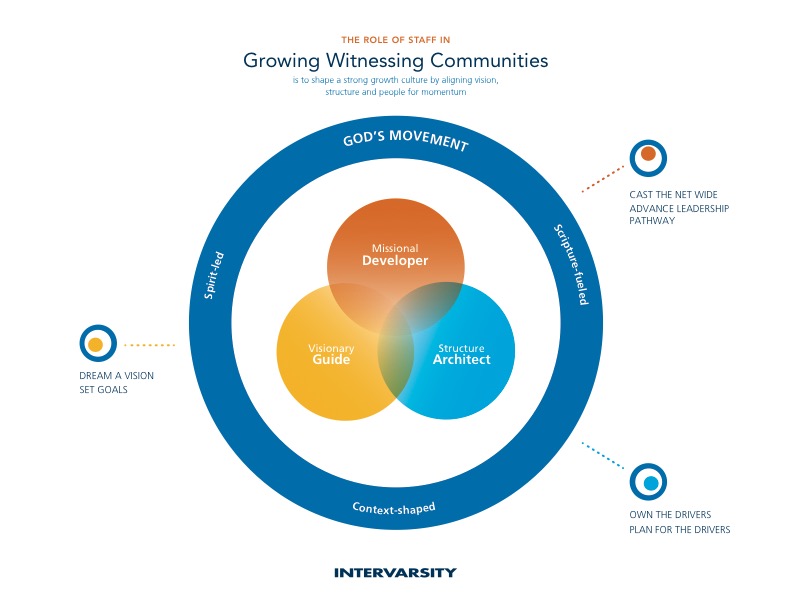 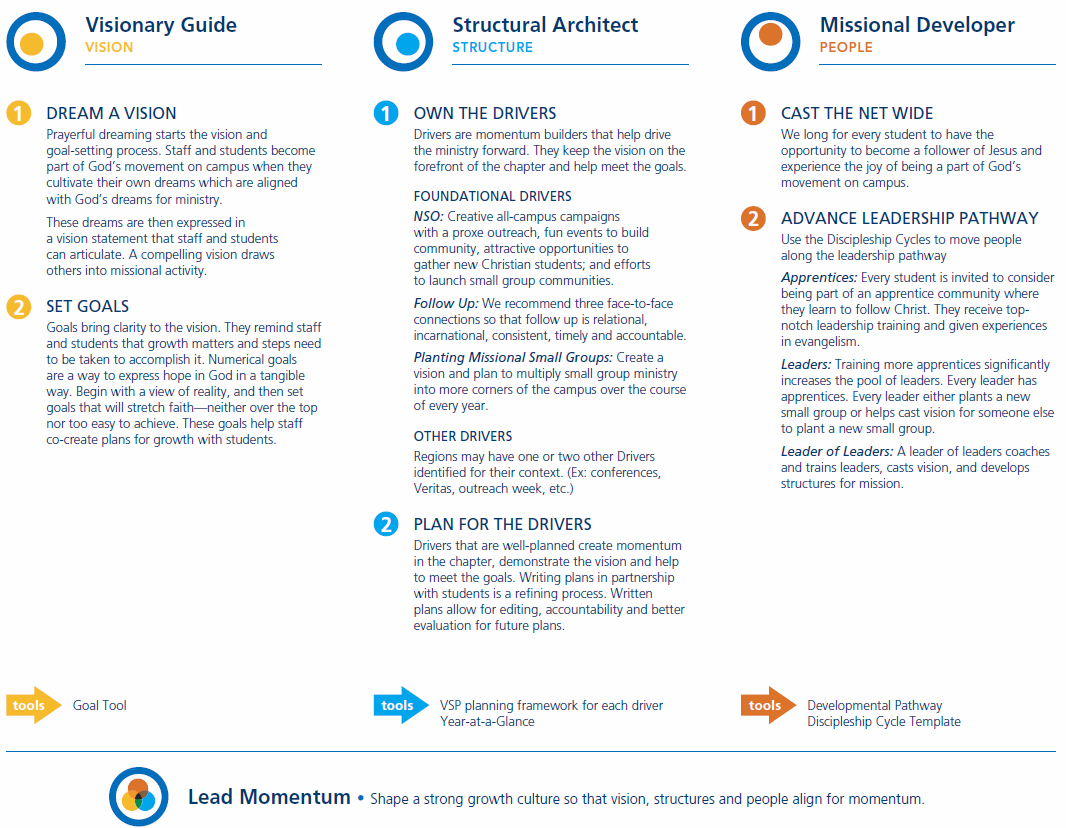 Goal SettingThis document provides a general rule of thumb for setting growth goals in our cohort.You are free to deviate from these goals, but you ought to have a strong reason why and your AD and your Coach (or Lead Coach if your coach is on sabbatical) will need to sign off on the goal.Overall Growth Goal (what you want for your 2016 AFR):_____________If deviating from rule of thumb, what factors lead you to choose that goal?Overall Growth Rule of ThumbModerate Growth Goal:Chapters < 100 → Grow chapter by 10 studentsChapters > 100 → Grow chapter by 10%Aggressive Growth Goal:Chapters < 100 → Grow chapter by 20 studentsChapters > 100 → Grow chapter by 20%What is your Conversion Goal for the 2016 AFR: ____________If deviating from rule of thumb, what factors lead you to choose that goal?Conversion Rule of ThumbIf history of no conversions: Aim for growth rate: 4% of overall numberIf history: Aim for growth rate: 8% of overall numberWhat is your Fall 2015 NSO Contact Card Goal: ______________If deviating from rule of thumb, what factors lead you to choose that goal?Fall NSO Rule of Thumb:Take your Growth Gap and multiply by 10(2016 AFR Overall Goal - 2015 AFR) + (2015 AFR*.25) = Growth GapExample:Chapter 2015 AFR is 100Goal is to grow chapter to 110 students on 2016 AFRIn general you can often assume a 25% attrition from AFR so you will lose 25 students by August 2015(110 - 100) + (100*.25) = 35 Growth GapWe need to grow by 35 students to reach 2016 AFR Goal.Thus our NSO contact card goal is 35*10=350 contact cardWhat is your 2016 JNSO contact card goal: ___________If deviating from rule of thumb, what factors lead you to choose that goal?JNSO Rule of Thumb:Same as Fall NSO contact card goal, re-calculate the Growth Gap by taking the difference between the FFR and the AFR goal.Growth Gap = 2016 AFR Overall Goal - 2015 FFR Overall numberExample:Chapter of 100 on FFR 20152016 AFR Goal is 110Growth Gap: (110-100) = 10 JNSO Contact Card Goal: (110-100) * 10 = 100We need 100 JNSO contact cardsWhat is your goal for numbers of Leader of Leaders (LOL) for 2016 AFR:_________If deviating from rule of thumb, what factors lead you to choose that goal?Number of Leader of Leader Rule of thumb 1 leader of leader for every 25 students in your overall growth goal. Round up.(i.e. a chapter of 110 would need 5 LOLs)What is your goal for number of Leaders for 2016 AFR: __________If deviating from rule of thumb, what factors lead you to choose that goal?Number of Leaders Rule of thumbRule of thumb is 1 student leader for every 5 students in your overall growth goal:(ie a chapter of 100 would need 20 leaders)What is your goal for the number of Apprentices for 2016 AFR: If deviating from rule of thumb, what factors lead you to choose that goal?Number of Apprentices Rule of thumb1 apprentice for every leaderWhat is your goal for number of SGs for 2016 AFR: _________If deviating from rule of thumb, what factors lead you to choose that goal?Number of SG Rule of thumb1 small group for every 10 students in chapter:(ie a chapter of 100 needs 10 small groups)MondayQuiet Time (9am-9:30am)Enter (5 minutes) Spend a few minutes in silence before the Lord. Praise Him for His character. Confess the distractions and worries that keep you from fully worshipping him this morning. Thank Him for his gracious patience with you. Intercede on behalf of your family and your chapter. Scripture Study (15 minutes)Read Exodus 3 slowly a couple times through. Ask the Holy Spirit to speak to you through the reading of the text. Begin to mark up your manuscripts with observations you are making of key words, repetitions, cause and effect relationships, etc. Also write down a couple questions you have from the passage. (Your personal study of passage will help you later during communal manuscript time). Respond (10 minutes)Choose one of these two responses: Reflect on how God called you into leadership.  Share your story with a co-leader later in the day.As you step into leadership, what questions are you still wrestling with? What questions are you asking God? Your staff? Your co-leaders? Share these questions with God during this time and with a fellow student leader sometime during the day.Manuscript (9:30am-10:45am)Study Exodus 3 in large groupTuesdayQuiet Time (9am-9:30am)Enter (5 minutes) Spend a few minutes in silence before the Lord. Look around you and notice the beauty of God’s creation this morning. Give him thanks for being Creator. Quiet yourself by surrendering any thoughts or worries that may compete for your attention and heart today. Thank Jesus for being sufficient in His grace today and always!Scripture Study (15 minutes)Read Exodus 4 slowly a couple times through. Pay attention to the particular words and images that jump off the page. Use colored pencils to help bring these things to your attention and make connections in the passage. Respond (10 minutes)Reflect on where you feel inadequate as a leader.  Who or what might the Lord be providing for you? Share with a fellow leader today.Maybe you’re an Aaron for someone. Who might that be? What is God calling the two of you to do? Manuscript (9:30am-10:45am)Study Exodus 4 In large groupWays of Dealing with Conflict Conflict Resolution Case studies Thumbs Down for Small GroupI’ve been part of a small group the last couple of years. It’s been something I have really liked, except this year things are different.Most of the year was good, but lately I don’t really like going. I feel like it’s a waste of time. I’m also not a big fan of Eric. He talks ALL the time and often takes the group on a tangent. Last week, I was trying to share what’s been going on in my life. I had been really having a crummy week. I failed a test. My hours got cut at work and I really need the money. On top of all that, my younger brother (who is in high school) just found out his girlfriend is pregnant and he hasn’t told our parents yet. After telling the group these things, Eric just cracked a joke. It might have been his way to lighten the mood and make me laugh or something. But it made me angry. He then started talking about something that I don’t even remember. I wasn’t really listening. I’m thinking about checking out a different small group. I’ve been talking to my roommate about it. He thinks that might be a good idea.What do you think I should do? What is a God honoring way of resolving this conflict?Roommate “Bonding”Help! My fears of getting stuck with a lame-o roommate came true. Let’s just say my roommate has a different personality than me. She loves to go bed early and get up early. This is the complete opposite of me. Her idea of a fun Friday night is curling up with her blanket and reading a book. Mine is having a bunch of friends over to order pizza and watch a movie. It’s caused a few awkward moments already and it’s just the 3rd week of school. I had a bunch of friends over the other night. It was a weeknight but I don’t have class on Friday so it wasn’t a big deal to me. I think my roommate just wanted to study. So she left to go the library for most of the night. When she got back she didn’t say anything to us and just got ready for bed. The next day there was a letter on my desk. She told me it’s been really frustrating her how I don’t seem to be respecting her. She has a hard time sleeping because I’m always up later than her. She said she doesn’t really like my friends coming over all the time. I’m frustrated because it seems like I have to change just because we’re different. It’s going to be a long year. What do you think I should do? What is a God honoring way of resolving this conflict?Email Vent SessionI just received an email from someone in the chapter. He’s not very excited about how things are going this year. A lot of things have changed in the last couple of years and he doesn’t like the changes. He doesn’t like how small groups are structured this year. He’s wondering why certain people are leaders and others aren’t. He is also worried that we’re getting too “cliquey”. They said that there are others who are thinking these things as well. He said that because I’m one of the current leaders that I should know what he and others are thinking.  What should I do? What is a God honoring way of resolving this conflict?Resolving Conflict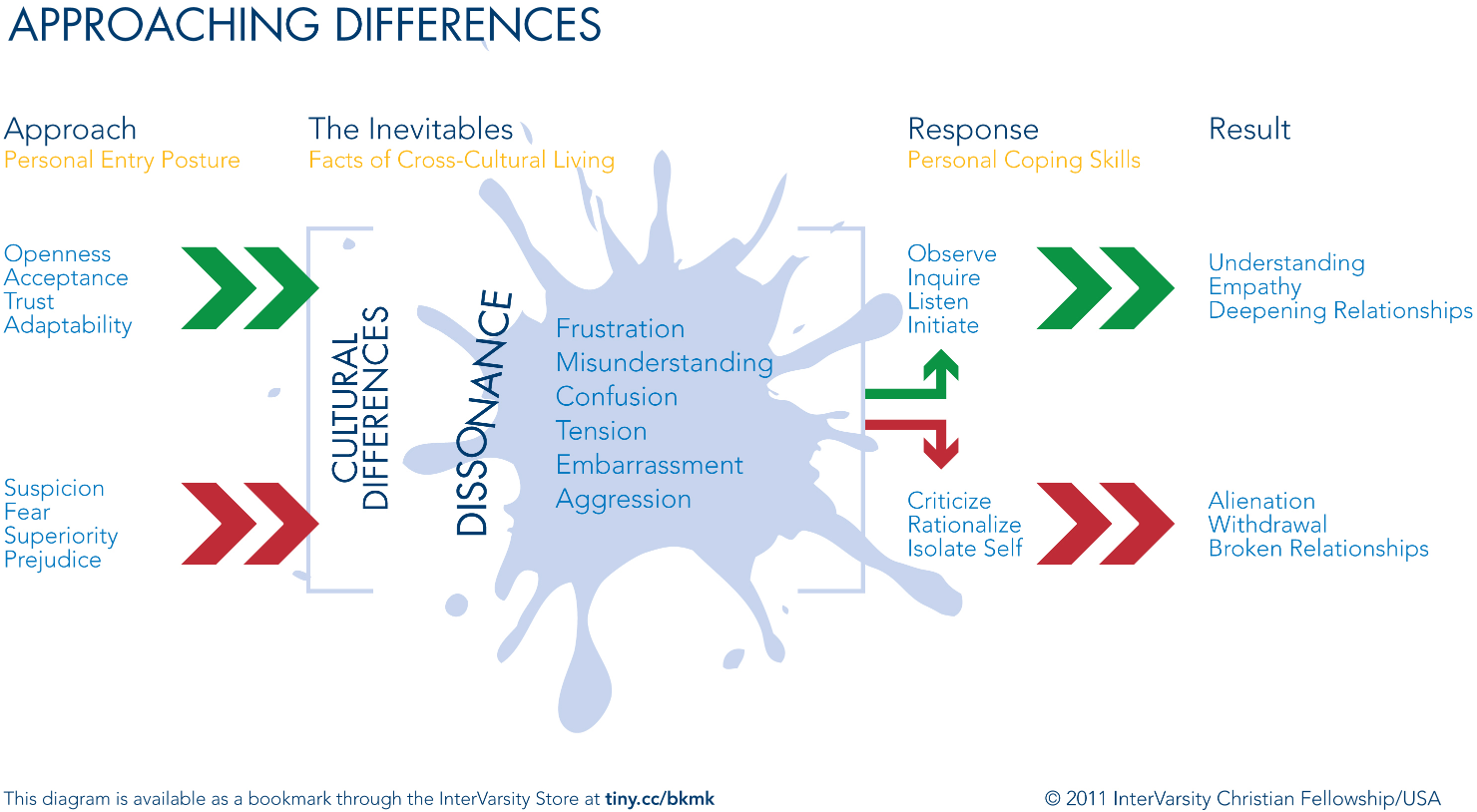 WednesdayQuiet Time (9am-9:30am)Enter (5 minutes) Hear the invitation to be the Lord’s presence and with His people again today. Say yes to Him again this morning. Acknowledge the many ways you are tempted to wander in your relationship with Him. Name the people in your life in whom you find difficult to love and spend some a few minutes praying for them this morning. Scripture Study (20 minutes)Read as much of the story of Moses in Exodus 5-17 as you can.  Often this is a familiar story. Reflect on what stands out to you. Pause anywhere that you sense the Lord speaking to you and share that with a fellow leader later in the day.NSO Example: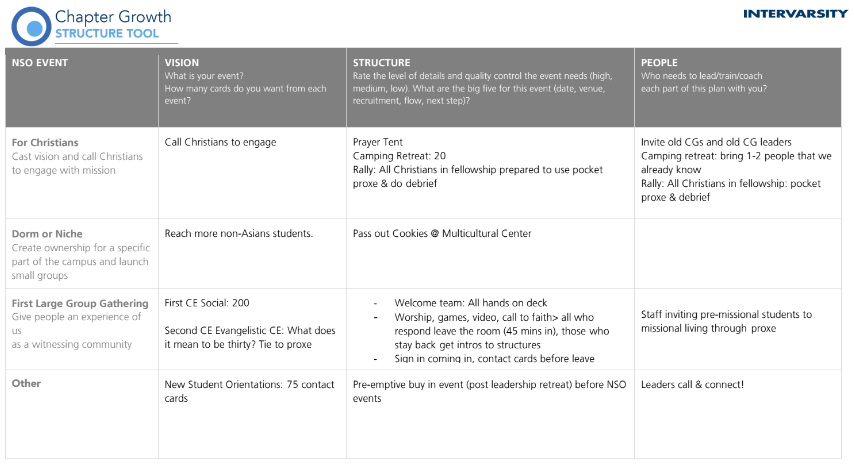 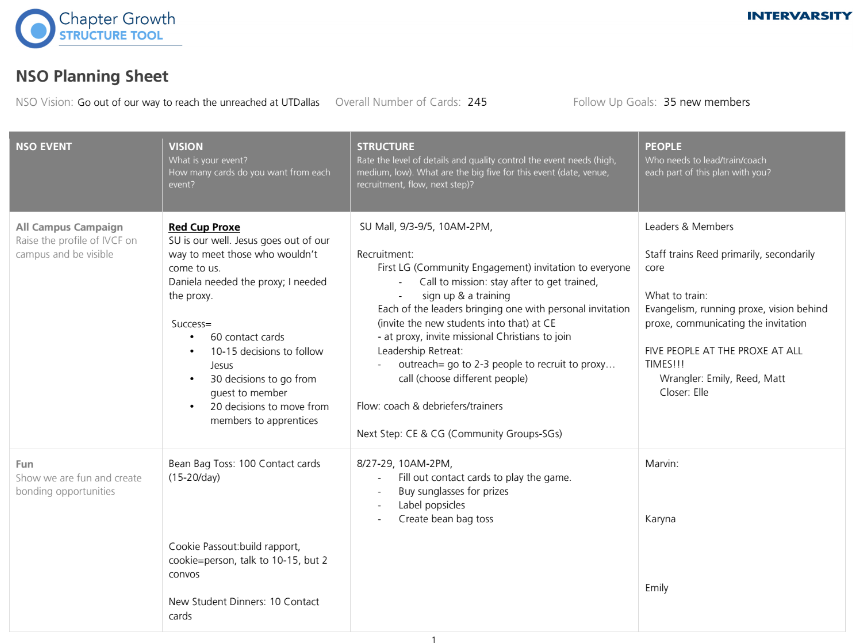 Follow-up Example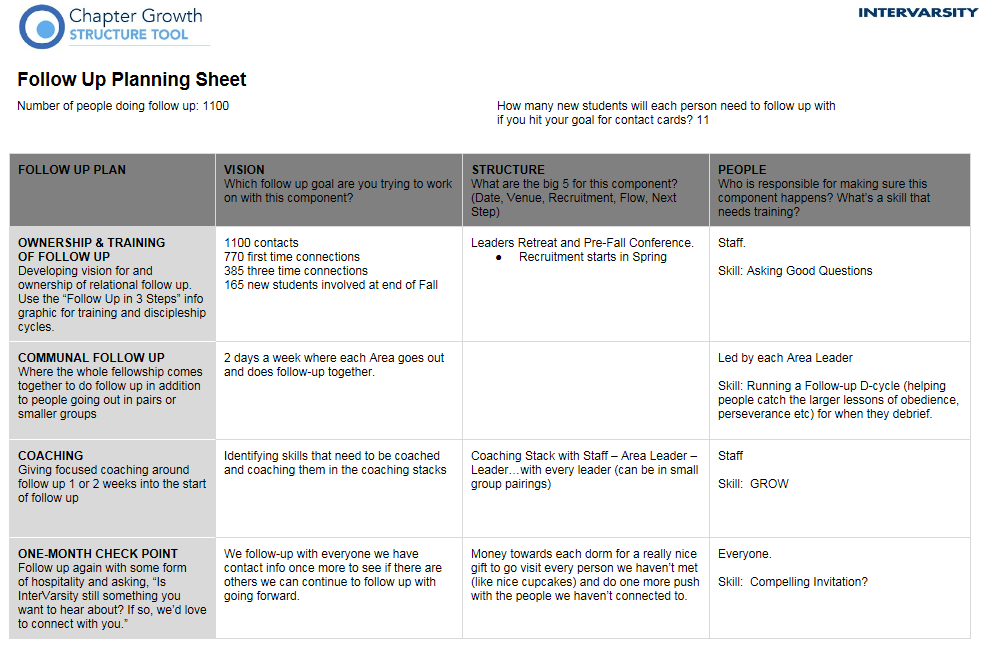 Small Groups Multiplication Example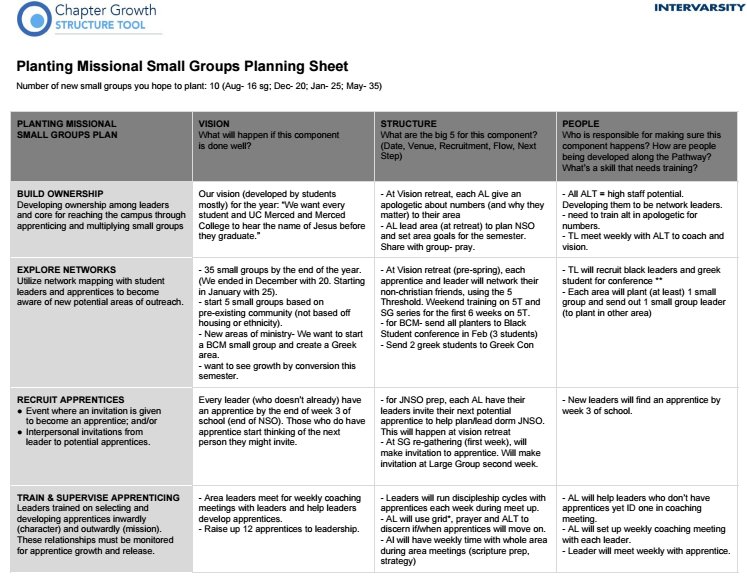 Missional multi-ethnicity on your campusMissional Multi-ethnicity: Personal ReflectionThe pursuit of multi-ethnicity will come with some costs to us individually and as a community – but the reward as a bigger picture of who God is and a deeper walk with Jesus. What next steps will I commit to as a leader in InterVarsity and as an apprentice of Jesus in order to better pursue real multi-ethnicity?For your chapter, what people groups are present on campus but not present in your community? What might contribute to thatWhat places (if any) exist on your campus for partnership or new witness as you pursue multi-ethnicity?What personal next steps is God calling you to as a result of this session? (Personal displacement? Cross-cultural mentoring or discipleship? Growing in your own ethnic identity? Learning opportunities?)What will you have to sacrifice to pursue those next steps?What spaces in your chapter do you have influence (think: meetings, structure, people, vision, etc)? How will you lead change in those places you have influence this fall?Cultural Gifts Hedgehog ActivityMission out of the Fullness of Our IdentityStep 1: Understanding your passionsThink about what make you passionate on campus and in being a part of your chapter. What keeps you engaged as a part of this ministry? What inspires you about the vision of InterVarsity/your chapter? Step 2: Understanding Your Unique Cultural GiftsWith this dimension your aim is to understand what your cultural/ethnic group or background brings to the body of Christ. First, be able to identify your ethnicity and cultural background, for some of us this is easy and for some of us we have multiple layers to our ethnic and cultural background. Embrace the fullness of your identity and how it has shaped you and the way you see God and others. There are obviously overlaps in our difference cultures. There is not a singular experience for any culture and this is not meant to perpetuate stereotypes. Example: a black student on the team might identify the unique cultural gift of Gospel music or a Bi-racial Black & Latin@ student might identify that they come from two cultures who bring the gift of celebration. Step 3: Understanding the Needs of your chapter and your campusTo operate strategically and effectively in the mission field of your campus community, you must know your campus. What are the weaknesses of your campus community? What are the strengths? Who are the marginalized or unseen on your campus? Where is there concentrated areas of sin and brokenness on your campus? Where is there no witness on your campus?Step 4: Assessing the OverlapWhere do you see overlap of all three circles? This is where the Lord is inviting you to partner with the Spirit for mission on campus. How can you apply this overlap practically to your leadership in your chapter and on the mission field? Determine 2 concrete next steps to lead in mission in the fullness of your identity.Developmental Pathway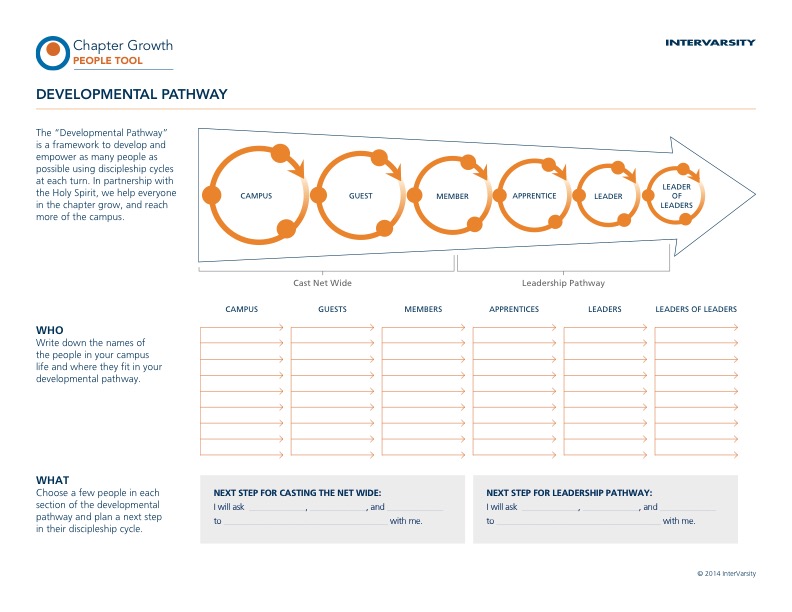 Development Pathway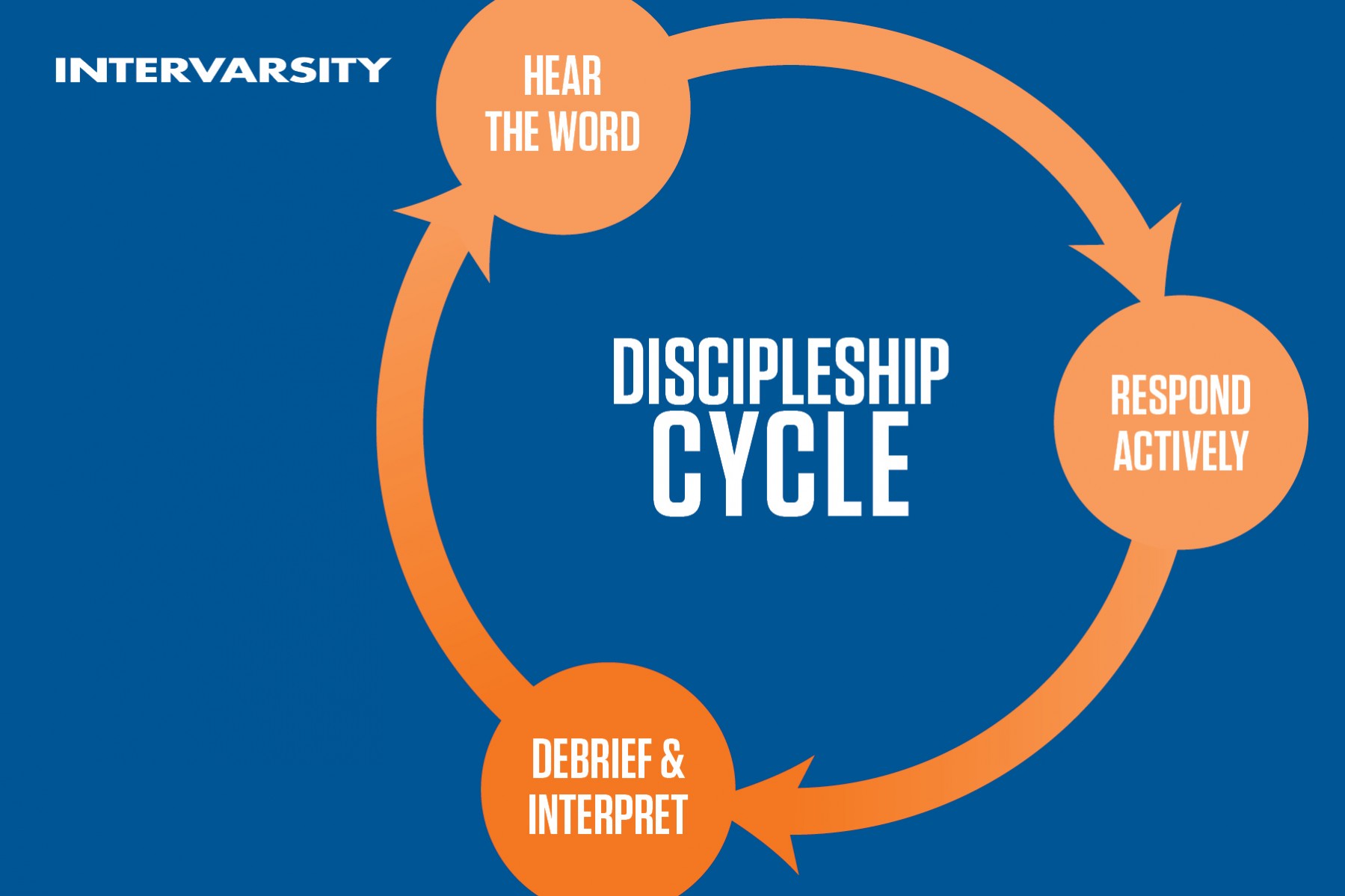 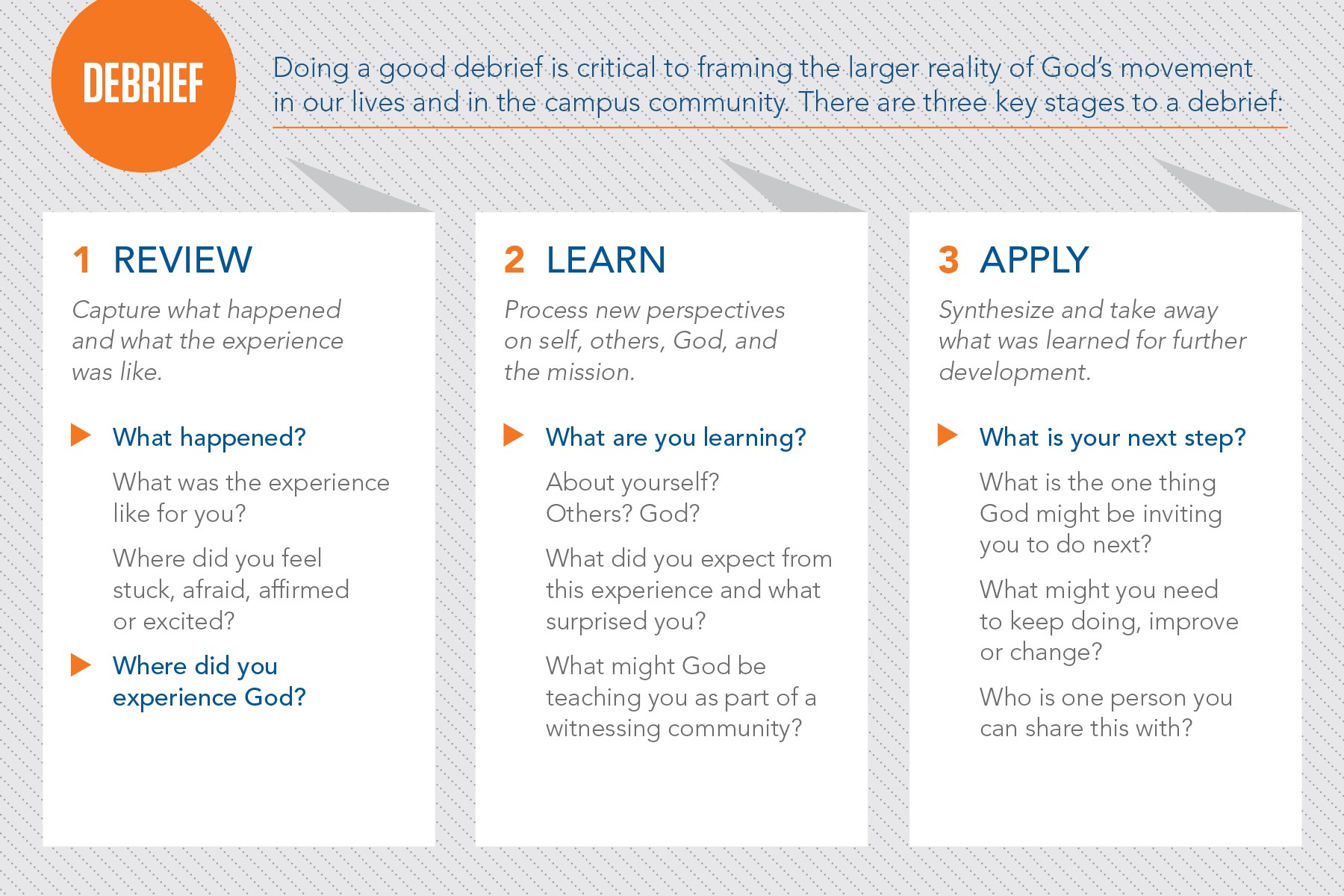 ThursdayQuiet Time (9am-9:30am)Enter (5 minutes) Reflect on the many ways the Lord has spoken to you this week already. Thank him for graciously and abundantly meeting you through His Word, His Spirit, His people and His creation. Scripture Study (15 minutes)Read Exodus 18 slowly a couple times through. Mark up your manuscript for one final time this week with key observations and questions you have from text. Respond (10 minutes)Commit to prioritizing time in the Word this summer. Make a plan for when this happen and what you will study. An idea for you to consider may be to continue your study in Exodus.Manuscript (9:30am-10:45am)Study Exodus 18 in large group30-60 Second Vision WorksheetBig WhyWhat is the big picture or idea that you are leading people to? Why should people care?Personal ExampleWhat personal example can you share that helps illustrate the Big Why?InvitationWhat are you asking people to do?AppendixSituation Behavior GridExodus 3 (ESV)3:1 Now Moses was keeping the flock of his father-in-law, Jethro, the priest of Midian, and he led his flock to the west side of the wilderness and came to Horeb, the mountain of God. 2 And the angel of the Lord appeared to him in a flame of fire out of the midst of a bush. He looked, and behold, the bush was burning, yet it was not consumed. 3 And Moses said, “I will turn aside to see this great sight, why the bush is not burned.” 4 When the Lord saw that he turned aside to see, God called to him out of the bush, “Moses, Moses!” And he said, “Here I am.” 5 Then he said, “Do not come near; take your sandals off your feet, for the place on which you are standing is holy ground.” 6 And he said, “I am the God of your father, the God of Abraham, the God of Isaac, and the God of Jacob.” And Moses hid his face, for he was afraid to look at God. 7 Then the Lord said, “I have surely seen the affliction of my people who are in Egypt and have heard their cry because of their taskmasters. I know their sufferings, 8 and I have come down to deliver them out of the hand of the Egyptians and to bring them up out of that land to a good and broad land, a land flowing with milk and honey, to the place of the Canaanites, the Hittites, the Amorites, the Perizzites, the Hivites, and the Jebusites. 9 And now, behold, the cry of the people of Israel has come to me, and I have also seen the oppression with which the Egyptians oppress them. 10 Come, I will send you to Pharaoh that you may bring my people, the children of Israel, out of Egypt.” 11 But Moses said to God, “Who am I that I should go to Pharaoh and bring the children of Israel out of Egypt?” 12 He said, “But I will be with you, and this shall be the sign for you, that I have sent you: when you have brought the people out of Egypt, you shall serve God on this mountain.” 13 Then Moses said to God, “If I come to the people of Israel and say to them, ‘The God of your fathers has sent me to you,’ and they ask me, ‘What is his name?’ what shall I say to them?” 14 God said to Moses, “I am who I am.” And he said, “Say this to the people of Israel: ‘I am has sent me to you.’” 15 God also said to Moses, “Say this to the people of Israel: ‘The Lord, the God of your fathers, the God of Abraham, the God of Isaac, and the God of Jacob, has sent me to you.’ This is my name forever, and thus I am to be remembered throughout all generations. 16 Go and gather the elders of Israel together and say to them, ‘The Lord, the God of your fathers, the God of Abraham, of Isaac, and of Jacob, has appeared to me, saying, “I have observed you and what has been done to you in Egypt, 17 and I promise that I will bring you up out of the affliction of Egypt to the land of the Canaanites, the Hittites, the Amorites, the Perizzites, the Hivites, and the Jebusites, a land flowing with milk and honey.”’ 18 And they will listen to your voice, and you and the elders of Israel shall go to the king of Egypt and say to him, ‘The Lord, the God of the Hebrews, has met with us; and now, please let us go a three days' journey into the wilderness, that we may sacrifice to the Lord our God.’19 But I know that the king of Egypt will not let you go unless compelled by a mighty hand. 20 So I will stretch out my hand and strike Egypt with all the wonders that I will do in it; after that he will let you go. 21 And I will give this people favor in the sight of the Egyptians; and when you go, you shall not go empty, 22 but each woman shall ask of her neighbor, and any woman who lives in her house, for silver and gold jewelry, and for clothing. You shall put them on your sons and on your daughters. So you shall plunder the Egyptians.”Exodus 4 (ESV)4:1 Then Moses answered, “But behold, they will not believe me or listen to my voice, for they will say, ‘The Lord did not appear to you.’” 2 The Lord said to him, “What is that in your hand?” He said, “A staff.” 3 And he said, “Throw it on the ground.” So he threw it on the ground, and it became a serpent, and Moses ran from it. 4 But the Lord said to Moses, “Put out your hand and catch it by the tail”—so he put out his hand and caught it, and it became a staff in his hand— 5 “that they may believe that the Lord, the God of their fathers, the God of Abraham, the God of Isaac, and the God of Jacob, has appeared to you.” 6 Again, the Lord said to him, “Put your hand inside your cloak.” And he put his hand inside his cloak, and when he took it out, behold, his hand was leprous like snow. 7 Then God said, “Put your hand back inside your cloak.” So he put his hand back inside his cloak, and when he took it out, behold, it was restored like the rest of his flesh. 8 “If they will not believe you,” God said, “or listen to the first sign, they may believe the latter sign. 9 If they will not believe even these two signs or listen to your voice, you shall take some water from the Nile and pour it on the dry ground, and the water that you shall take from the Nile will become blood on the dry ground.” 10 But Moses said to the Lord, “Oh, my Lord, I am not eloquent, either in the past or since you have spoken to your servant, but I am slow of speech and of tongue.”11 Then the Lord said to him, “Who has made man's mouth? Who makes him mute, or deaf, or seeing, or blind? Is it not I, the Lord? 12 Now therefore go, and I will be with your mouth and teach you what you shall speak.” 13 But he said, “Oh, my Lord, please send someone else.” 14 Then the anger of the Lord was kindled against Moses and he said, “Is there not Aaron, your brother, the Levite? I know that he can speak well. Behold, he is coming out to meet you, and when he sees you, he will be glad in his heart. 15 You shall speak to him and put the words in his mouth, and I will be with your mouth and with his mouth and will teach you both what to do. 16 He shall speak for you to the people, and he shall be your mouth, and you shall be as God to him. 17 And take in your hand this staff, with which you shall do the signs.” 18 Moses went back to Jethro his father-in-law and said to him, “Please let me go back to my brothers in Egypt to see whether they are still alive.” And Jethro said to Moses, “Go in peace.” 19 And the Lord said to Moses in Midian, “Go back to Egypt, for all the men who were seeking your life are dead.” 20 So Moses took his wife and his sons and had them ride on a donkey, and went back to the land of Egypt. And Moses took the staff of God in his hand. 21 And the Lord said to Moses, “When you go back to Egypt, see that you do before Pharaoh all the miracles that I have put in your power. But I will harden his heart, so that he will not let the people go. 22 Then you shall say to Pharaoh, ‘Thus says the Lord, Israel is my firstborn son, 23 and I say to you, “Let my son go that he may serve me.” If you refuse to let him go, behold, I will kill your firstborn son.’” 24 At a lodging place on the way the Lord met him and sought to put him to death.25 Then Zipporah took a flint and cut off her son's foreskin and touched Moses' feet with it and said, “Surely you are a bridegroom of blood to me!” 26 So he let him alone. It was then that she said, “A bridegroom of blood,” because of the circumcision. 27 The Lord said to Aaron, “Go into the wilderness to meet Moses.” So he went and met him at the mountain of God and kissed him. 28 And Moses told Aaron all the words of the Lord with which he had sent him to speak, and all the signs that he had commanded him to do. 29 Then Moses and Aaron went and gathered together all the elders of the people of Israel. 30 Aaron spoke all the words that the Lord had spoken to Moses and did the signs in the sight of the people. 31 And the people believed; and when they heard that the Lord had visited the people of Israel and that he had seen their affliction, they bowed their heads and worshiped.Exodus 18 (ESV)18:1 Jethro, the priest of Midian, Moses' father-in-law, heard of all that God had done for Moses and for Israel his people, how the Lord had brought Israel out of Egypt. 2 Now Jethro, Moses' father-in-law, had taken Zipporah, Moses' wife, after he had sent her home, 3 along with her two sons. The name of the one was Gershom (for he said, “I have been a sojourner in a foreign land”), 4 and the name of the other, Eliezer (for he said, “The God of my father was my help, and delivered me from the sword of Pharaoh”). 5 Jethro, Moses' father-in-law, came with his sons and his wife to Moses in the wilderness where he was encamped at the mountain of God. 6 And when he sent word to Moses, “I, your father-in-law Jethro, am coming to you with your wife and her two sons with her,” 7 Moses went out to meet his father-in-law and bowed down and kissed him. And they asked each other of their welfare and went into the tent. 8 Then Moses told his father-in-law all that the Lord had done to Pharaoh and to the Egyptians for Israel's sake, all the hardship that had come upon them in the way, and how the Lord had delivered them. 9 And Jethro rejoiced for all the good that the Lord had done to Israel, in that he had delivered them out of the hand of the Egyptians. 10 Jethro said, “Blessed be the Lord, who has delivered you out of the hand of the Egyptians and out of the hand of Pharaoh and has delivered the people from under the hand of the Egyptians. 11 Now I know that the Lord is greater than all gods, because in this affair they dealt arrogantly with the people.” 12 And Jethro, Moses' father-in-law, brought a burnt offering and sacrifices to God; and Aaron came with all the elders of Israel to eat bread with Moses' father-in-law before God. 13 The next day Moses sat to judge the people, and the people stood around Moses from morning till evening. 14 When Moses' father-in-law saw all that he was doing for the people, he said, “What is this that you are doing for the people? Why do you sit alone, and all the people stand around you from morning till evening?”15 And Moses said to his father-in-law, “Because the people come to me to inquire of God; 16 when they have a dispute, they come to me and I decide between one person and another, and I make them know the statutes of God and his laws.”17 Moses' father-in-law said to him, “What you are doing is not good. 18 You and the people with you will certainly wear yourselves out, for the thing is too heavy for you. You are not able to do it alone. 19 Now obey my voice; I will give you advice, and God be with you! You shall represent the people before God and bring their cases to God, 20 and you shall warn them about the statutes and the laws, and make them know the way in which they must walk and what they must do.21 Moreover, look for able men from all the people, men who fear God, who are trustworthy and hate a bribe, and place such men over the people as chiefs of thousands, of hundreds, of fifties, and of tens. 22 And let them judge the people at all times. Every great matter they shall bring to you, but any small matter they shall decide themselves. So it will be easier for you, and they will bear the burden with you. 23 If you do this, God will direct you, you will be able to endure, and all this people also will go to their place in peace.” 24 So Moses listened to the voice of his father-in-law and did all that he had said.25 Moses chose able men out of all Israel and made them heads over the people, chiefs of thousands, of hundreds, of fifties, and of tens. 26 And they judged the people at all times. Any hard case they brought to Moses, but any small matter they decided themselves. 27 Then Moses let his father-in-law depart, and he went away to his own country.NSO Planning SheetFollow Up Planning SheetPlanting Missional Small Groups Planning SheetCFW Large Group ObservationsYou all know how to do inductive Bible Study. This week we will use the inductive process to refine our LG back on campus. It always helps to step back and observe how others lead. This week I want you to observe (while still being engaged) several different aspects of LG, which are listed below. We will be spending a good amount of time on Wednesday sharing our observations and talking about how we can implement some of the things done well here at CFW, back on campus to make LG better. Application then comes in the fall during our LG’s.What is the atmosphere like before LG starts?How does LG start? (Song, prayer, scripture, high or low energy, etc.)How do they transition smoothly to the next thing?What did you like about announcements?What was musical worship like?How was it multi-ethnic?What did you enjoy about the exposition?When and how is vision casted? (Announcement, scripture, during song, etc.)Where was scripture used?How did they endStrengthsOpportunitiesWeaknessesThreatsStrengthsOpportunitiesWeaknessesThreatsStrengthsOpportunitiesWeaknessesThreatsStrengthsOpportunitiesWeaknessesThreatsTime\DaySunMonTueWedThur8:15amBreakfastBreakfastBreakfastBreakfastBreakfast9:00am-12:15pmBefore CFW:Staff To do list Before CFWSWOT AnalysisAt CFWROS GuideChapter Staff MeetingFOCUS ON GODQuiet Time (30 min)Manuscript (75 min)Break (15 min)STRUCTUREPlanning / Team building (75 min)FOCUS ON GODQuiet Time (30 min)Manuscript (75 min)Break (15 min)PEOPLEConflict Resolution (75min)FOCUS ON GODQuiet Time (30 min)STRUCTUREPlanning (60 min)Break (15 min)Peer Edit Plans (90 min)FOCUS ON GODQuiet Time (30 min)Manuscript (75 min)Break (15 min)STRUCTUREPlanning / Wrap-up (75 min)12:30pm-4:00pmLunch - BreakLunch - Break Track Staff Meeting (1:15pm)Lunch - BreakLunch - BreakTrack Staff Meeting (1:15pm)Lunch - Break4:00pm-6:15pmVISIONChapter Growth Strategy (60 min)Break (15 min)Goal Setting (60 min)STRUCTUREPlanning (60 min)Break (15 min)Planning (60 min) FREE TIME PEOPLEME (white / soc) (60 min)Break (15 min)Development Pathway (60 min)VISIONPrayer (60 min)Break (15 min)Casting Vision (60 min)6:30pmDinnerDinnerDinnerDinnerDinner7:30pm-9:15pmSTRUCTUREVSP Planning Training Module (60 min)Break (15 min)Planning / Team building / Affiliation (30 min)PlenaryChapter TimePlenaryPlenary9:30pm-10:45pmChapter TimeChapter TimeChapter TimeChapter TimeChapter TimeAvoidanceDescription:Does not move into situations of potential conflictWithdraws from situations of actual conflictMay value both relationship and taskDriving attitude:“Nothing good is accomplished by conflict.”Strengths:Use when issue is trivial/not importantUse when time is needed to think and prayUse when time is needed for people to cool downUse when danger is imminent Use when relationships are too fragile for conflictWeaknesses:Issue(s) may not disappearOften results in pent-up tension/frustrationImportant things (growth in relationships, completion of tasks, etc.) may be sacrificed AccommodationDescription:Opposite of competingPlaces high value on relationship; lower value on task“gives in”/ denies own preferences and or sense of what is best or right in deference to othersDriving attitude:“Peace at any price.”Strengths:Use when issue is not important to you, but important to othersUse to build up “love points” or trustUse when you are wrongUse when others need to learn through experiencing the consequences of their position/wayWeaknesses:Important things related to task may be sacrificedOthers may take advantage of you, knowing that you will “give in”CompetitionDescription:Opposite of accommodationPlaces high value on task (winning, moving ahead, etc.), lower value on relationshipsPursues/fights for own preferences and/or sense of what is best or right regardless of othersDriving attitude:“Win at any cost.”  Strengths:Use when issues is a biblical absoluteUse when a quick decision is needed (e.g. emergency)Weaknesses:Important things related to relationships may be sacrificed. Others may not be honest with you knowing that you will “fight” to winCompromiseDescription:Values both relationship and taskWorks for an expedient, mutually acceptable solution through giving some and getting someDriving attitude:“Get it settled—quickly.”Strengths:Use when expedient solution is needed because of time limitationUse when temporary solution is needed for a complex issueUse when at an impasse in a situation where issue is not very important to either partyWeaknesses:Can short-cut a needed process of working through an issueParties may give up something important that they may regret laterParties may feel suspicious regarding how much the other is really giving upCan leave both parties ultimately unsatisfied because of what is given upCollaborationDescription:Values both relationship and taskAttempts to work with the other party to find a solution, which fully satisfies both of themDriving attitude:    “Work it through—no matter what it takes.”Strengths:Each party “wins” because they are fully satisfiedParties are able to learn from each other, find misunderstandings, merge insights, work through feelings, seek/receive forgiveness, etc. All of these can strengthen relationships and complete the taskWeaknesses:Can often be very time consuming and emotionally drainingSometimes no fully satisfying solution can be foundChapter StructurePossible BarriersPlans/IdeasSmall groups-Most of our small group leaders live or lead on “west” campus, which is the lest diverse part-Small group placement reflects who we have, not who we want to reach--We’ll commit to doubling the amount of small groups at “east” campus by the end of next year-We’ll place our most experienced SGLs and leaders who value multi-ethnicity on east campusNSO trainingNSO follow-upEvangelism strategyLarge groupsSmall groupsLeadership selection and trainingApprenticeship and discipleshipConferences + recruitmentObservationsExampleSituation #1/NameSituation #2/NameSituationAnchor in time or placeAt the beginning of the sessionBehaviorObservable ActionsWhen you came in late and were talkingImpactWhat I felt and/or thoughtI felt stressed that our time was shortMy Perception ofthe impact on others, the task or the work environmentIt seemed like others were stressed too, and nervous that I was being disrespectedReflectionWhy did I pay attention to this?What clues does it give about me?I paid attention to this because I care how people on the team feel about how this time goes. I am realizing that time matters to me, especially when I feel like we don’t have enough time to accomplish our task.NSO Vision: NSO Vision: Overall Number of Cards:Overall Number of Cards:Follow Up Goals:Follow Up Goals:Follow Up Goals:NSO EVENTNSO EVENTVISIONWhat is your event?How many cards do you want from each event?VISIONWhat is your event?How many cards do you want from each event?STRUCTURERate the level of details and quality control the event needs (high, medium, low). What are the big five for this event (date, venue, recruitment, flow, next step)STRUCTURERate the level of details and quality control the event needs (high, medium, low). What are the big five for this event (date, venue, recruitment, flow, next step)PEOPLE
Who is responsible for making sure this component happens? How are people being developed along the Pathway?  What’s a skill that needs training?All Campus CampaignRaise the profile of InterVarsity 
on campus and be visibleAll Campus CampaignRaise the profile of InterVarsity 
on campus and be visibleFunShow we are fun and create bonding opportunitiesFunShow we are fun and create bonding opportunitiesFor ChristiansCast vision and call Christians to engage with missionFor ChristiansCast vision and call Christians to engage with missionDorm or NicheCreate ownership for a specific part of the campus and launch small groupsDorm or NicheCreate ownership for a specific part of the campus and launch small groupsFirst Large Group GatheringGive people an experience of us 
as a witnessing communityFirst Large Group GatheringGive people an experience of us 
as a witnessing communityOtherOtherNumber of people 
doing follow up: How many new students will each person need to 
follow up with if you hit your goal for contact cards?FOLLOW UP PLANVISIONWhich follow up goal are you trying to work on with this component?STRUCTUREWhat are the big 5 for this component? 
(Date, Venue, Recruitment, Flow, Next Step)PEOPLE
Who is responsible for making sure this component happens? How are people being developed along the Pathway?  What’s a skill that needs training?OWNERSHIP & TRAINING 
OF FOLLOW UPDeveloping vision for and 
ownership of relational follow up.  Training students in the key skills 
to do bondingCOMMUNAL FOLLOW UPWhere the whole community or larger groups come together to do follow up in addition to people going out in pairs or smaller groupsCOACHING STACKSGiving focused coaching around follow up 1 or 2 weeks into the start of follow upONE-MONTH CHECK POINTFollow up again with some form 
of hospitality and asking, “Is InterVarsity still something you want to hear about? If so, we’d love to connect with you.”Number of new small groups 
you hope to plant: PLANTING MISSIONAL 
SMALL GROUPS PLANVISIONWhat will happen if this component 
is done well?STRUCTURE
What are the big 5 for this component? (Date, Venue, Recruitment, Flow, 
Next Step)PEOPLEWho is responsible for making sure this component happens? How are people being developed along the Pathway?  What’s a skill that needs training?BUILD OWNERSHIPDeveloping ownership for reaching the campusEXPLORE NETWORKSUtilize network mapping with student leaders and apprentices to become aware of new potential areas of outreach.RECRUIT APPRENTICESEvent where an invitation is given 
to become an apprentice; and/or Interpersonal invitations from 
leader to potential apprentices.TRAIN & SUPERVISE APPRENTICINGApprentices trained for growth inwardly (character) and outwardly (mission). These relationships must be monitored for apprentice growth and release.LEAD THE CHANGE PROCESSHelp the “sending” Small group prepare.  Continue investing in developing apprentices who will plant.LAUNCH SMALL GROUPSOnce network is identified and new leader has been apprenticed, the new small group can be launched.